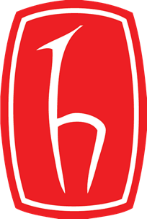   HACETTEPE ÜNİVERSİTESİÖĞRENCİ BİLGİ FORMU*Öğrenim Başlangıç ve Bitiş tarihleri gideceğiniz üniversitenin başlangıç ve bitiş tarihidir. Akademik takvimlerinden bakınız.Adı - SoyadıT.C. Kimlik NoÖğrenci NumarasıDoğum TarihiCinsiyetiUyruğuÖğrencinin Kayıtlı Olduğu ÜniversitesiBölümü Daha Önce Okuduğu Yıl SayısıUlusal Ders Kredi Toplamı AKTS  Kredisi Toplamı (Uygulanıyorsa)Özel Bakıma İhtiyacıGidilen Yükseköğretim Kurumundaki Eğitim Diliülkedeki DilÖğrencinin Genel Not OrtalamasıDil SeviyesiDil HazırlığıÖğrencinin Gideceği KurumÖğrencinin İletişim BilgileriGidilen Üniversitedeki İletişim BilgileriÖğrenim Başlangıç Tarihi *Öğrenim Bitiş Tarihi *Öğrenim Kademesi (Ön lisans, Lisans, Yüksek Lisans, Doktora) Daha Önce Farabi Programına Katılıp Katılmadığı Evet       /            HayırDaha Önce Erasmus Programından Faydalanıp FaydalanmadığıEvet       /             HayırTarih:Öğrencinin İmzası: